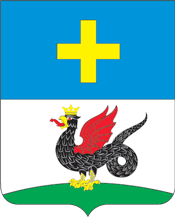 АДМИНИСТРАЦИЯ ГОРОДСКОГО ОКРУГА КАШИРАПОСТАНОВЛЕНИЕ______________________________________________________________________________________________________________________________________________________________________________________________КашираОб утверждении Перечня государственныхи муниципальных услуг, предоставляемыхАдминистрацией городского округа Кашираи подведомственными муниципальнымиучреждениямиВ соответствии с Федеральным законом от 06.12.2003г. № 131-ФЗ «Об общих принципах организации местного самоуправления в Российской Федерации», Федеральным законом Российской Федерации от 27.07.2010г.           № 210-ФЗ «Об организации предоставления государственных                                                          и муниципальных услуг», Законом Московской области от 24.07.2014г.                     № 106/2014-ОЗ «О перераспределении полномочий межу органами местного самоуправления муниципальных образований Московской области», Законом Московской области от 24.07.2014г. №107-2014-ОЗ «О наделении органов местного самоуправления муниципальных образований Московской области отдельными государственными полномочиями Московской области», Уставом муниципального образования «Городской округ Кашира Московской области», ПОСТАНОВЛЯЮ:Утвердить Перечень государственных и муниципальных услуг, предоставляемых Администрацией городского округа Кашира и подведомственными муниципальными учреждениями (приложение). Постановление администрации городского округа Кашира                    от 15.10.2020г. №2176-па «Об утверждении перечня государственных                               и муниципальных услуг, предоставляемых органами администрации городского округа Кашира и муниципальными учреждениями» признать утратившим силу. МКУ «Центр обслуживания» городского округа Кашира (Демина М.Ю.) опубликовать данное постановление в газете «Вести Каширского района» и на официальном сайте Администрации городского округа Кашира (www.kashira.org) в сети «Интернет». Контроль за выполнением настоящего постановления возложить на заместителя Главы администрации городского округа Кашира Кузнецову М.С.Глава городского округа Кашира                                            			  Н.А. ХанинПроект представлен:Начальник общего отдела управления делопроизводства и безопасности Д.А. БезгинаПроект согласован:Заместитель Главы администрации городского округа Кашира				       М.С. Кузнецова Заместитель начальника Правового управления –начальник юридического отдела администрации городского округа КашираИ.Н. БулатоваИсполнитель:Главный аналитик общего отдела управленияделопроизводства и безопасностиМ. Ю. СоколоваРазослано:Дело – 2Регистр – 1Кузнецова М.С. – 1 Марухин В.А. – 1 Швага С.В. – 1  Бодарева И.Г. – 1 Феоктистова С.А. – 1Бородин Ю.Д. – 1Соколова М.Ю. – 1   Щеглова – 1 		11Приложение
УТВЕРЖДЕН
постановлением администрации
городского округа КашираПереченьгосударственных и муниципальных услуг, предоставляемых Администрацией городского округа Кашира и подведомственными муниципальными учреждениямиГосударственные услуги
2. Муниципальные услуги3. Услуги муниципальных учрежденийNo №Наименование государственной услуги, переданной для предоставления органам местного самоуправления муниципальных образований Московской областиПрисвоение объекту адресации адреса и аннулирование такого адресаСогласование переустройства и (или) перепланировки помещений в многоквартирном домеПолучение застройщиком уведомления о соответствии указанных в уведомлении о планируемом строительстве параметров объекта индивидуального жилищного строительства или садового дома установленным параметрам и допустимости размещения объекта индивидуального жилищного строительства или садового дома на земельном участкеПолучение застройщиком уведомления о соответствии построенных или реконструированных объектов индивидуального жилищного строительства или садового дома требованиям законодательства о градостроительной деятельностиПорядок рассмотрения заявлений о заключении договора о комплексном развитии территории по инициативе правообладателей, порядке рассмотрения заявлений о заключении дополнительного соглашения к договору о комплексном развитии территории по инициативе правообладателей, заявлений о намерениях правообладателей об одностороннем отказе от договора о комплексном развитии территории по инициативе правообладателей и заключении соглашения о расторжении договора о комплексном развитии территории по инициативе правообладателей в целях размещения объектов нежилого назначения, в том числе линейных на территории Московской областиОбеспечение детей-сирот и детей, оставшихся без попечения родителей, лиц из числа детей-сирот и детей, оставшихся без попечения родителей, благоустроенными жилыми помещениями специализированного жилищного фонда по договорам найма специализированных жилых помещенийУстановление соответствия вида разрешенного использования земельных участков классификатору видов разрешенного использования земельных участковПредоставление земельных участков, государственная собственность на которые не разграничена, в аренду или в собственность на торгахПредоставление земельных участков, государственная собственность на которые не разграничена, в постоянное (бессрочное) пользованиеПредоставление земельных участков, государственная собственность на которые не разграничена, в безвозмездное пользованиеПеревод земель, находящихся в частной собственности, в случаях, установленных законодательством Российской Федерации, из одной категории в другуюПредоставление земельных участков, государственная собственность на которые не разграничена, в собственность бесплатноПредоставление земельных участков, государственная собственность на которые не разграничена, в аренду без проведения торгов, в собственность за плату без проведения торговПредварительное согласование предоставления земельных участков, государственная собственность на которые не разграниченаПерераспределение земель и (или) земельных участков, государственная собственность на которые не разграничена и земельных участков, находящихся в частной собственностиУстановление сервитута в отношении земельных участков, государственная собственность на которые не разграниченаУстановление публичного сервитута в порядке Главы V.7. Земельного кодекса Российской Федерации.Выдача разрешения на размещение объектов на землях или на земельных участках, государственная собственность на которые не разграниченаВыдача разрешения на использование земель или земельных участков, государственная собственность на которые не разграниченаУтверждение схемы раздела или объединения земельных участков, государственная собственность на которые не разграниченаВыдача решения о выплате (отказе в выплате) компенсации платы, взимаемой с родителей (законных представителей) за присмотр и уход за детьми, осваивающими образовательные программы дошкольного образования в организациях Московской области, осуществляющих образовательную деятельностьВыдача архивных справок, архивных выписок, архивных копий и информационных писем на основании архивных документов, созданных до 1 января 1994 года№Наименование муниципальной услугиВыдача архивных справок, архивных выписок, архивных копий и информационных писем на основании архивных документов, созданных с 1 января 1994 годаДача письменных разъяснений налогоплательщикам и налоговым агентам по вопросам применения нормативно правовых актов муниципального образования «Городской округ Кашира Московской области» о местных налогах и сборахВыдача разрешений на вступление в брак лицам, достигшим возраста шестнадцати летВыдача разрешений на выполнение авиационных работ, парашютных прыжков, демонстрационных полетов воздушных судов, полетов беспилотных летательных аппаратов, подъема привязных аэростатов над территорией городского округа Кашира, посадку (взлет) на площадки расположенные в границах городского округа Кашира, сведения, о которых не опубликованы в документах аэронавигационной информацииПредоставление мест для захоронения (подзахоронения), оформление удостоверений о захоронениях, перерегистрация захоронений на других лиц, выдача разрешений на установку (замену) надмогильных сооружений (надгробий), ограждений мест захоронений, извлечение останков (праха) умерших для последующего перезахороненияСоздание семейного (родового) захороненияОформление родственных, почетных, воинских захоронений, созданных с 1 августа 2004 года по 30 июня 2020 года включительно, как семейные (родовые) захороненияПредоставление порубочного билета и (или) разрешения на пересадку деревьев и кустарников на территории городского округа Кашира Московской областиВключение мест под размещение нестационарных торговых объектов в схему размещения и ярмарок в электронный реестр ярмарок на территории Московской областиПрием заявлений, постановка на учет и направление детей в образовательные организации, реализующие образовательную программу дошкольного образования, расположенные на территории муниципального образования городской округ Кашира Московской областиОрганизация отдыха детей в каникулярное времяПодача заявлений на участие в едином государственном экзамене и основном государственном экзаменеПредоставление пользователям автомобильных дорог местного значения информации о состоянии автомобильных дорогВыдача согласия на строительство, реконструкцию в границах полосы отвода и придорожной полосы и на присоединение (примыкание) к автомобильной дороге общего пользования муниципального значения городского округа Кашира Московской областиВыдача специального разрешения на движение по автомобильным дорогам тяжеловесного и (или) крупногабаритного транспортного средства в случае, если маршрут указанного транспортного средства проходит по автомобильным дорогам местного значения в границах муниципального образования городской округ Кашира Московской области и не проходит по автомобильным дорогам федерального, регионального или межмуниципального значения, участкам таких автомобильных дорогСогласование проектов организации дорожного движения на автомобильных дорогах общего пользования местного значения городского округа Кашира Московской областиВыдача ордера на право производства земляных работ на территории городского округа Кашира Московской областиВключение предложений и замечаний в протокол публичных слушаний / общественных обсуждений в сфере градостроительной деятельностиСогласование установки средства размещения информации на территории городского округа Кашира Московской областиВыдача решения о переводе жилого помещения в нежилое помещение или нежилого помещения в жилое помещение в многоквартирном домеВыдача разрешений на установку и эксплуатацию рекламных конструкций, аннулирование ранее выданных разрешенийВыдача документа, подтверждающего проведение основных работ по строительству (реконструкции) объекта индивидуального жилищного строительства с привлечением средств материнского (семейного) капиталаСогласование проектных решений по отделке фасадов (паспортов колористических решений фасадов) зданий, строений, сооружений, огражденийПризнание садового дома жилым домом и жилого дома садовым домомОрганизация общественной экологической экспертизыСогласование местоположения границ земельных участков, являющихся смежными с земельными участками, находящимися в муниципальной собственности или государственная собственность на которые не разграниченаВыдача справки (акта) о наличии (отсутствии) задолженности по арендной плате за земельные участки, находящиеся в муниципальной собственности или государственная собственность на которые не разграниченаПостановка многодетных семей на учёт в целях бесплатного предоставления земельных участковОтнесение земель, находящихся в частной собственности, в случаях, установленных законодательством Российской Федерации, к определенной категорииПризнание в установленном порядке жилых помещений жилищного фонда непригодными для проживанияПредоставление информации об объектах недвижимого имущества, находящихся в муниципальной собственности и предназначенных для сдачи в арендуПредоставление в аренду имущества (за исключением земельных участков), находящегося в муниципальной собственности, без проведения торговПредоставление в безвозмездное пользование имущества (за исключением земельных участков), находящегося в муниципальной собственности, без проведения торговВыдача выписок из реестра муниципального имуществаПредоставление в собственность арендованного имущества субъектам малого и среднего предпринимательства при реализации их преимущественного праваВыдача справки об очередности предоставления жилых помещений на условиях социального наймаПриватизация жилых помещений муниципального жилищного фондаОформление документов по обмену жилыми помещениями, предоставленными по договорам социального наймаПринятие граждан, на учет в качестве нуждающихся в жилых помещениях, предоставляемых по договорам социального наймаПредоставление жилых помещений на условиях коммерческого найма и выдача договора коммерческого наймаФормирование списков граждан, имеющих право на приобретение жилья экономического класса, построенного или строящегося на земельных участках Федерального фонда содействия развитию жилищного строительстваОформление справки об участии (неучастии) в приватизации жилых муниципальных помещенийОформление разрешения на вселение граждан в качестве членов семьи нанимателя в жилые помещения, предоставленные по договорам социального наймаПредоставление жилых помещений специализированного жилищного фонда городского округа КашираВыдача свидетельств молодым семьям - участницам подпрограммы «Обеспечение жильем молодых семей» государственной программы Российской Федерации «Обеспечение доступным и комфортным жильем и коммунальными услугами граждан Российской Федерации» и подпрограммы «Обеспечение жильем молодых семей» государственной программы Московской области «Жилище» на 2017-2027 годыПризнание молодой семьи нуждающейся в жилом помещении для участия в подпрограмме «Обеспечение  жильем  молодых семей» государственной программы Российской Федерации «Обеспечение доступным и комфортным жильем и коммунальными услугами граждан Российской Федерации» и подпрограммы «Обеспечение жильем молодых семей» государственной программы Московской области «Жилище» на 2017-2027 годы.Признание молодой семьи участницей подпрограммы «Обеспечение  жильем  молодых семей» государственной программы Российской Федерации «Обеспечение доступным и комфортным жильем и коммунальными услугами граждан Российской Федерации» и подпрограммы «Обеспечение жильем молодых семей» государственной программы Московской области «Жилище» на 2017-2027 годыПризнание молодой семьи имеющей достаточные доходы для участия в подпрограмме «Обеспечение жильем молодых семей» государственной программы Российской Федерации «Обеспечение доступным и комфортным жильем и коммунальными услугами граждан Российской Федерации» и подпрограмме «Обеспечение жильем молодых семей» государственной программы Московской области «Жилище» на 2017-2027 годыПредоставление в пользование водных объектов или их частей, находящихся в муниципальной собственности на основании решений о предоставлении в пользование водных объектов или их частейПредоставление в пользование водных объектов или их частей, находящихся в муниципальной собственности и расположенных на территории городского округа Кашира, на основании договоров водопользованияВыдача справок об отказе от преимущественного права покупки доли в праве общей долевой собственности на жилые помещения на территории городского округа КашираПрисвоение спортивных разрядов и квалификационных категорий спортивных судей№Наименование услугиПредоставление информации о времени и месте театральных представлений, филармонических и эстрадных концертов и гастрольных мероприятий театров и филармоний, киносеансов, анонсы данных мероприятийЗапись на обзорные, тематические и интерактивные экскурсииПредоставление библиотечных услуг, включая предоставление доступа к оцифрованным изданиям, хранящимся в библиотеках, в том числе к фонду редких книг, с учетом соблюдения требований законодательства Российской Федерации об авторских и смежных правах; предоставление доступа к справочно-поисковому аппарату библиотек, базам данныхПрием детей на обучение по дополнительным общеобразовательным программамПрием в организации дополнительного образования и организации, осуществляющие спортивную подготовку в городском округе Кашира Московской областиВыдача выписки из домовой книги, справок и иных документовПредоставление информации о текущей успеваемости обучающегося, ведение электронного дневника и электронного журнала успеваемостиПредоставление информации об образовательных программах, в том числе учебных планах, календарных учебных графиках, рабочих программах учебных предметов, курсов, дисциплин (модулей)Предоставление информации о порядке проведения государственной итоговой аттестации обучающихся, освоивших образовательные программы основного общего и среднего общего образования, в том числе в форме единого государственного экзамена, а также информации из региональной информационной системы Московской области об участниках единого государственного экзамена и о результатах единого государственного экзаменаПрием на обучение по образовательным программам начального общего, основного общего и среднего общего образованияПрием в муниципальные образовательные организации городского округа Кашира Московской области, реализующие дополнительные общеобразовательные программы, а также программы спортивной подготовкиПодача заявлений на участие в едином государственном экзамене и основном государственном экзамене